Prelucrarea Datelor cu Caracter Personal de  către OSIMToate datele cu caracter personal colectate de Oficiul de Stat pentru Invenții și Mărci (OSIM) sunt prelucrate în conformitate cu dispozițiile Regulamentului (UE) 2016/679 privind protecţia persoanelor fizice în ceea ce priveşte prelucrarea datelor cu caracter personal şi privind libera circulaţie a acestor date (Regulamentul general privind protecţia datelor). Ca principiu general, OSIM prelucrează numai date cu caracter personal pentru îndeplinirea sarcinilor pe care le desfășoară în interesul public, în vederea asigurării protecţiei proprietăţii industriale, conform art. 1, alin. (2) din Hotărârea Guvernului nr. 573 din 7 septembrie 1998 privind organizarea şi funcţionarea Oficiului de Stat pentru Invenţii şi Mărci, cu modificările si completările ulterioare. Toate operațiunile de prelucrare a datelor cu caracter personal sunt notificate în mod corespunzător Responsabilului cu Prelucrarea Datelor cu Caracter Personal din OSIM.  Informațiile colectate vor fi, prelucrate și/sau accesate numai de membrii personalului OSIM sau de persoanele autorizate responsabile de operațiunile de prelucrare corespunzătoare.Publicul va putea accesa aceste date prin intermediul instrumentelor și platformelor online ale OSIM și, de asemenea, prin descărcarea informațiilor, în ambele cazuri, numai în scopul de a oferi terților și autorităților publice informațiile necesare pentru a le permite să își exercite drepturile de proprietate industrială dobândite.  Persoanele fizice ale căror date cu caracter personal au fost prelucrate de către OSIM pot, în orice moment, în cazul  în care consideră că nu le-au fost respectate drepturile fundamentale la viaţă privată și la protecţia datelor personale, sa se adreseze  responsabilului cu protecția datelor din OSIM (RPDCP@osim.ro) sau Autorității Naționale de Supraveghere a Prelucrării Datelor cu Caracter Personal, și, după caz instanțelor de judecată.Totodată, aceste persone au dreptul de a acces (conform art. 15 din Regulamentul general privind protecţia datelor) și de a solicita (conform art. 16 din același regulament)  rectificarea datelelor cu caracter personal inexacte care le privesc,  prin trimiterea unei cereri scrise la OSIM la adresa de email mai sus menționată.Am fost informat cu privire la prelucrările de date cu caracter personal realizate în cadrul OSIM în temeiul Hotărârii Guvernului nr. 573 din 7 septembrie 1998, pe care le-am înteles.Semnătură SolicitantCERERE DE BREVET DE INVENTIE												1/3Confirmare OSIM  (nume, prenume şi dată)										L.S.														2/3							3/3Ghid de completare a  formularului de cerere de brevet de inventie	Formularul cererii de brevet de inventie (FORM. B 01), redactat şi completat în limba româna, prin imprimare, dactilografiere sau de mâna. Acest formular completat în trei exemplare se depune:  a) direct si cu confirmare de primire la Registratura generala a OSIM, b) prin posta, trimis recomandat cu confirmare de primire sau c) prin mijloace electronice, daca sunt respectate prevederile legale.Nota: Daca spatiul alocat unei casete  din formularul de cerere nu este suficient pentru completarea unor date, se va continua scrierea acestora în pag. 3/3  la “Continuarea casetei  nr....”.	Caseta 1. Se indică numele si prenumele sau denumirea solicitantului,  adresa/sediu (strada, numar, oras, judet, tara,  inclusiv codul postal), telefon si fax cu  prefixul zonei, e-mail. Când solicitantul este o persoană juridică se va indica si numărul de înregistrare la Registrul Comertului. Dacă sunt mai mulţi solicitanţi, pentru fiecare dintre aceştia se vor indica toate datele de identificare. Dupa înregistrarea cererii la OSIM, un exemplar al formularului se returnează solicitantului.	Caseta 2.  Se scrie titlul inventiei în limba română, titlu care trebuie să fie acelaşi cu cel înscris pe prima pagină a descrierii invenţiei,  într-o formulare clară si concisă a invenţiei revendicate.     Caseta 2.1. Se bifează cu “X” în funcţie de temeiul legal în baza căruia solicitantul depune cererea de brevet de invenţie.	A. Legea 64/1991 privind brevetele de invenţie - art.3 se aplică în general persoanelor care nu sunt salariate sau persoanelor care se încadrează în prevederile Art. 5 alin. (4) din Legea nr.83/2014 privind invenţiiel de serviciu- invenţii create de inventatori salariaţi si care nu se încadrează în niciuna din categoriile prevăzute de art. 3 alin. (1) din Legea nr.83/2014. de exemplu, invenţii care nu au legătură cu activitatea pe care ei o prestează în temeiul contractului de muncă. B. Legea nr.83/2014 privind invenţiile de serviciu, pentru persoanele salariate, în înţelesul art. 2 alin. (1) lit.a , situaţiile sunt următoarele:Art. 3 alin. (1) lit.a - Toate invenţiile care au  rezultat din exercitarea atribuţiilor de serviciu ale inventatorului, încredinţate în mod expres în cadrul contractului individual de muncă, fişă de post sau alte acte obligatorii pentru inventator şi care prevăd o misiune inventivă, potrivit art. 5 alin. (1) aparţin angajatorului, care va fi solicitantul cererii de brevet. Documentul care face dovada calităţii solicitantului de persoană îndreptăţită la acordarea brevetului este o copie a actului adiţional sau a anexei la contractul individual de muncă, care prevede menţiunea explicită “misiune inventivă”, precum şi domeniul tehnologic acoperit de misiunea inventivă .Art. 3 alin. (1) lit.a, cu clauză contrară - Ca excepţie, în cazul existenţei unei clauze (contrare) între angajator şi salariat, invenţia poate aparţine salariatului, care va fi solicitantul cererii de brevet. Documentul care face dovada calităţii solicitantului de persoană îndreptăţită la acordarea brevetului este copia actului adiţional la  contractul individual de muncă, cu clauză contrară.Art. 3 alin. (1) lit.b- Toate invenţiile create pe durata contractului de muncă şi pe o perioadă de maximum 2 ani de la încetarea acestuia, pentru care salariatul a utilizat mijloacele materiale ale angajatorului, pregătirea profesională în cadrul activităţii sale, informaţii rezultate din activitatea angajatorului şi altele asemenea, trebuie aduse la cunoştinţă de către salariat, angajatorului său. În situaţia în care angajatorul este interesat de invenţia creată, el trebuie să  revendice de la inventator, dreptul asupra acestei invenţii. În acest caz, solicitant va fi angajatorul, iar documentele care fac dovada calităţii solicitantului de persoană îndreptăţită la acordarea brevetului sunt:- copie a înştiinţării făcută de angajator inventatorului salariat în care îl informează că invenţia se încadrează în categoria invenţiilor de serviciu şi faptul că revendică invenţia, conform art.4  alin. 1 şi 3. Actul de înştiinţare al angajatorului poate fi un înscris predat personal inventatorului pe care apare semnătura de primire a acestuia şi data primirii, sau o copie a scrisorii recomandate transmisă inventatorului la domiciliul sau reşedinţa comunicată de acesta şi copia confirmării de primire.-copie a actului de informare(comunicare) către angajator, făcut de salariatul care a creat invenţia, în care acesta prezintă invenţia şi descrie soluţia problemei rezolvate cu date suficient de clare pentru a defini  invenţia şi condiţiile în care aceasta a fost creată, conform art.4  alin. 2. 	Dacă în termenul prevăzut de lege, angajatorul nu revendică invenţia, solicitant va fi inventatorul salariat. În acest caz, documentele care fac dovada calităţii solicitantului de persoană îndreptăţită la acordarea brevetului sunt:           -copie a actului de informare(comunicare) făcut de salariatul care a  creat invenţia  în care acesta prezintă invenţia şi descrie soluţia problemei rezolvate cu date suficient de clare pentru a defini  invenţia şi condiţiile în care aceasta a fost creată. Din document trebuie să reiasă data transmiterii acestuia către angajator. Cererea de brevet va fi depusă după expirarea termenului  prevăzut la art.4 alin (3)	- dacă există, copie după negaţia din partea angajatorului că nu revendică dreptul asupra invenţiei.		C. Dacă dreptul   solicitantul la acordarea brevetului rezultă dintr-un contract de cercetare,  există următoarele situaţii:	C1.contract de cercetare finanţat din fonduri publice, caz în care,  documentele care fac dovada calităţii solicitantului (persoană juridică) de persoană îndreptăţită la acordarea brevetului sunt:	-o copie a acelor părţi ale contractului de finanţare pentru execuţie proiecte, din care să reiasă care sunt părţile contractante şi persoana(ele) juridică(e)căreia (cărora) îi/ le aparţine dreptul la brevet pentru invenţia rezultată din cercetarea efectuată în baza derulării contractului	-o copie a acelor părţi din contractul(ele) de colaborare încheiate între contractor şi una sau mai multe persoane juridice privind rezolvarea temei de cercetare din care să reiasă care sunt părţile subcontractante, obiectul contractului şi persoana(ele) juridică(e) căreia/ cărora îi/le aparţine dreptul la brevet pentru invenţia rezultată în urma colaborării	-lista personalului care a contribuit la executarea etapei proiectului din care a rezultat invenţia cuprinsă în cererea de brevet de invenţie, astfel încât toţi inventatorii menţionaţi în declaraţia conţinând desemnarea inventatorilor(anexată formularului de cererea de brevet) să se regăsească în această listă            -în cazul în care inventatorii menţionaţi în declaraţia conţinând desemnarea       inventatorilor nu sunt salariaţii solicitantului declarat în cererea de brevet, este necesară depunerea acordului de colaborare  dintre contractor şi partenerii implicaţi în executarea proiectului, din care să reiasă faptul că solicitantul cererii de brevet este unica persoană juridică care are dreptul la brevet. Dacă în acordul de colaborare nu se precizează în mod explicit cui aparţine dreptul la brevet, este necesară depunerea : 	- unui act adiţional la acordul de colaborare din care să reiasă faptul că partenerii  renunţă la  dreptul la brevet în favoarea solicitantuluifie	-a unui act adiţional la acordul de colaborare din care rezultă faptul că dreptul la brevet    aparţine în comun solicitantului şi partenerilor implicaţi în realizarea temei de cercetare, care au inventatori salariaţi.	C2. Contract de cercetare care nu este finanţat din fonduri publice, situaţia în care dreptul la brevet este stabilit pe cale contractualăCaseta 2.2 Dacă solicitantul, la data depunerii cererii de brevet nu anexează descrierea invenţiei, atunci el poate  face o referire la o cerere de brevet sau de model de utilitate depusă anterior care înlocuieşte descrierea, revendicările şi desenele, înregistrată într-un stat parte a Conventiei de la Paris sau membru al Organizaţiei Mondiale a Comerţului. În această situaţie trebuie indicate: numarul, data şi ţara/oficiul unde a fost depusă cererea anterioară. Caseta 3. Inventatorii trebuie declaraţi prin depunerea unui formular “declaraţie conţinând desemnarea inventatorilor”, completat,  o dată cu depunerea cererii de brevet sau ulterior depunerii cererii de brevet , până la luarea unei hotărâri privind  cererea de brevet. Se bifează cu “X”, una dintre căsuţe în funcţie de momentul depunerii declaraţiei menţionate anterior	Caseta 4.  Dacă cererea este însoţită de desene, se va indica numărul figurii care urmează să fie publicată odată cu rezumatul invenţiei.	Caseta 5.  În cazul în care se revendică una sau mai multe priorităţi convenţionale, se va indica statul, data si numărul fiecărui depozit anterior.	 Actele de confirmare a priorităţii revendicate se depun odată cu cererea sau în termen de 3 luni de la data de depozit a cererii.	Caseta 6. Dacă prezenta cerere de brevet este depusă într-un termen de 12 luni de la data de depozit a unei cereri de brevet depuse anterior la OSIM, solicitantul sau succesorul său în drepturi poate  revendica, în prezenta cerere de brevet un drept de prioritate internă, pentru elementele comune ale cererilor, cu condiţia ca cererea anterioară să nu fi servit ca bază pentru revendicarea unui drept de prioritate convenţională.  În acest caz se vor indica numărul şi data cererii  de brevet anterioare depuse in România.	Caseta 7. Se va bifa cu  “X” căsuţa care corespunde modului în care a rezultat această cerere de brevet, şi anume,  dacă aceasta este rezultată în urma unei divizări a unei cereri de brevet,  se vor indica nr. şi data cererii din care s-a făcut divizarea; dacă cererea a rezultat în urma transformării unei cereri de brevet european, se vor indica nr. cererii de brevet european, data de depozit; dacă a rezultat prin conversia unei cereri de înregistrare a unui model de utilitate se vor indica nr. cererii de model de utilitate şi data de depozit.	Caseta 8.  Dacă la data depunerii cererii, solicitantul opteaza pentru efectuarea uneia sau mai multor  proceduri indicate în aceasta casetă, se bifează casuţa corespunzătoare. În acest caz, pentru efectuarea procedurii indicate, taxele respective se plătesc astfel: -	pentru publicarea de urgenţă a cererii, o dată cu solicitarea (rubrica 8.1.); -	pentru întocmirea unui raport de documentare, o dată cu solicitarea  (rubrica 8.2.);-	pentru întocmirea unui raport de documentare cu opinie scrisă privind brevetabilitatea, o dată cu solicitarea  (rubrica 8.3.);-	pentru examinarea cererii cu luarea hotarârii în termen de 18 luni de la data de depozit, în termen de 3 luni de la data solicitării (rubrica 8.4.);Caseta 9.   Se completează când solicitantul este reprezentat prin mandatar autorizat, indicând  numele si prenumele sau denumirea si adresa sau sediul mandatarului,  inclusiv codul postal, telefon si fax cu  prefixul zonei, e-mail, precum si numarul de înregistrare la Registrul Comertului. Daca mandatarul a fost împuternicit numai pentru această cerere  se bifeaza prima casuta; daca o procura generala pentru mai multe cereri de brevet a fost data si comunicata la OSIM, se va bifa cu  “X” casuta corespunzatoare, indicând numarul si data acesteia. Procura/copia certificată a procurii generale se va depune o data cu cererea sau în termen de termen de 2 luni de la data la care OSIM notifica solicitantului lipsa acesteia sau în termen de 4 luni de la data de înregistrării cererii de brevet, care dintre date expiră cel mai târziu.	Caseta 10.  Această casetă se completeaza daca solicitantul/mandatarul autorizat doreste transmiterea corespondentei de catre OSIM la o  adresă de corespondenţă alta  decât cea indicata la caseta 1. 	Caseta 11. Daca solicitanţii sunt persoane fizice, se înscriu numele acestora şi semnăturile. În cazul persoanelor juridice, sau dupa caz a mandatarului autorizat se înscriu denumirile solicitanţilor, funcţia şi numele persoanei care are drept de semnătură pentru acestea, semnăturile persoanelor respective şi stampilele.	Caseta 12. Se bifeaza cu  “X”  rubricile corespunzatoare pentru documentele anexate formularului de cerere de brevet, indicând numarul de file/ exemplare.	Caseta 13. În această casetă se înscrie în clar numele persoanei care a depus cererea de brevet de invenţie la OSIM, în cazul în care este altă persoană decât solicitantul, mandatarul. Se vor indica: numele, prenumele,  seria şi numărul actului de identitate.	Caseta 14. Se completează  de catre OSIM.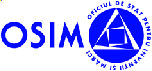 Nr. referinta solicitant/mandatarRegistratura OSIM (numarul si  data primirii ):aaaaataataadupă primirea părţii lipsă la Registratura Generală a OSIMataaa1.Solicitanţi (nume şi prenume/denumire,adresă de domiciliu/sediu,telefon, fax, e- mail) continuare pe pag.3                                                                           2. Solicitam în baza Legii nr. 64/1991 privind brevetele de invenţie, republicată, modificată  prin Legea nr.83/2014 privind invenţiile de serviciu acordarea unui brevet de invenţie cu titlul: 2.1. Solicitantul este îndreptăţit la depunerea cererii de brevet  de invenţie în baza :          Legii nr. 64/1991 privind brevetele de invenţie, republicată;          Legii nr.83/2014 privind invenţiile de serviciu.        unui contract de cercetare2.2. Referinta la o cerere depusă anterior (numar, data de depozit, tara/oficiul):3.  Declarăm că inventatorii sunt cei desemnaţi în  formularul „ Declaraţie  conţinând desemnarea inventatorilor”  anexat   care va fi  transmis ulterior4. Rezumatul invenţiei se publică împreună cu figura numarul:                          5. Revendicăm  prioritatea convenţională  (stat, numar, data depozit):                         6. Revendicăm  prioritatea internă  (numar cerere de brevet, data depozit):                         7. Cererea de brevet este:divizionara din cererea de brevet (numar, data depozit):transformată din cererea de brevet european (nr., data de depozit)rezultată  din conversia unei cereri de înregistrare a unui model de utilitate (nr. cerere înreg, dată depozit) 8. La  data depunerii cererii solicităm următoarele   proceduri:                                  8. La  data depunerii cererii solicităm următoarele   proceduri:                                  8.1. Publicarea de urgenţă a cererii de brevet de invenţie8.2. Întocmirea unui raport de documentare8.3. Întocmirea unui raport de documentare cu opinie scrisă privind brevetabilitatea8.4. Examinarea cererii cerută  la data de depozit9. Mandatar autorizat (denumire, sediu) :     prin    procura ;    sau            procura generală (nr, dată):                10. Solicitantul/reprezentantul desemnat de solicitant (nume, prenume / denumire, adresă/ sediu) pentru corespondenţa cu OSIM:      11.Semnătură solicitanţi/mandatar autorizat:   Semnătură L.S.                                                                                                    Data                                                                                                                         L.S.  L.S. 	12. Documente depuse la OSIM de solicitant/mandatar12. Documente depuse la OSIM de solicitant/mandatar14. Documente primite la OSIM14. Documente primite la OSIM12.1. Formular de cerere                                    în …  exemplare, a … file în ....exemplare, a .... file12.2. Descriere                                                   în …   exemplare,a  …fileîn ....exemplare, a .... file12.3. Revendicari                                                în …  exemplare, a ..  fileîn ....exemplare, a .... file12.4. Desene                                                       în … exemplare, a .... fileîn ....exemplare, a .... file12.5. Rezumat                                                     în …  exemplare,  a…fileîn ....exemplare, a .... file12.6. Lista de secvente de nucleotide si/sau aminoacizi, parte a descrierii  12.6.1. pe suport hârtie                    în ....exemplare, a .... file  în ....exemplare, a .... file  12.6.2. pe suport electronic              tip …. , în …. exemplare tip.......... , în ....exemplare12.7. Actul din care rezultă dreptul la acordarea brevetului12.8. Declaraţia conţinând  desemnarea inventatorilor                         a…  filepagina________pagina_______pagina________pagina_______.. file  a .... file12.9. Procura/copie procura generala                                            a …  file  a .... file12.10. Document referitor la plata taxelor                                      a …  file  a .... file12.11. Act privind solicitarea reducerii taxelor                                a .... file  a .... file12.12. Autorizatia privind transmiterea dreptului de prioritate        a .... file  a .... file12.13. Act de prioritate                                                                    a .... filea .... file12.14. Act referitor la depozitul microorganismului/materialului biologic            a ... file  a .... file12.15. Document privind o divulgare a inventiei                             a ...file a .... file12.16. Copie/traducere a cererii anterioare de la rubrica 2.2.         a....filea .... file12.17. Alte documente                                                                    a ....filea .... file13. Persoana care a depus cererea, alta decât solicitantul, mandatarul (nume, prenume, act identitate) :Continuare casetă nr. ....                                                       Continuare casetă nr. ....                                                       Continuare casetă nr. ....                                                       Continuare casetă nr. ....                                                       Continuare casetă nr. ....                                                       Declaraţie                                          conţinand desemnarea inventatorilor invenţiei cu titlul:  ……………………………………………………………………………………………………..…………care face obiectul cererii de brevet cu nr…………................. şi data de depozit …………….  Aceasta declarţie este făcută si  depusă la OSIM  până la data luării unei hotărâri privind  cererea de brevet de inventieNume si prenume:  Adresa de domiciliu_____________________________________________________________Locul de munca la  data crearii inventiei: __________________________________________Nume si prenume: _______________________________________________________________Adresa de domiciliu_____________________________________________________________Locul de munca la  data crearii inventiei: __________________________________________Nume si prenume: _______________________________________________________________Nume si prenume: _______________________________________________________________Adresa de domiciliu_____________________________________________________________Adresa de domiciliu_____________________________________________________________Locul de munca la  data crearii inventiei: __________________________________________Locul de munca la  data crearii inventiei: __________________________________________Nume si prenume: _______________________________________________________________Nume si prenume: _______________________________________________________________Adresa de domiciliu_____________________________________________________________Adresa de domiciliu_____________________________________________________________Locul de munca la  data crearii inventiei: __________________________________________Locul de munca la  data crearii inventiei: __________________________________________Nume si prenume: _______________________________________________________________Nume si prenume: _______________________________________________________________Adresa de domiciliu_____________________________________________________________Adresa de domiciliu_____________________________________________________________Locul de munca la  data crearii inventiei: __________________________________________Locul de munca la  data crearii inventiei: __________________________________________Nume si prenume: _______________________________________________________________Nume si prenume: _______________________________________________________________Adresa de domiciliu_____________________________________________________________Adresa de domiciliu_____________________________________________________________Locul de munca la  data crearii inventiei: __________________________________________Locul de munca la  data crearii inventiei: __________________________________________Nume si prenume: _______________________________________________________________Nume si prenume: _______________________________________________________________Adresa de domiciliu_____________________________________________________________Adresa de domiciliu_____________________________________________________________Locul de munca la  data crearii inventiei: __________________________________________Locul de munca la  data crearii inventiei: __________________________________________Nume si prenume: _______________________________________________________________Nume si prenume: _______________________________________________________________Adresa de domiciliu_____________________________________________________________Adresa de domiciliu_____________________________________________________________Locul de munca la  data crearii inventiei: __________________________________________Locul de munca la  data crearii inventiei: __________________________________________Alti inventatori sunt înscrisi într-o pagină următoare pe un formular identic cu acestaSemnatura solicitantului sau a mandatarului autorizat (numele si prenumele precum si calitatea persoanei cu capacitate de reprezentare a solicitantului sau a mandatarului autorizat):_____________________________________________________________________________________________________________________________________________________________________________________________________________________________________________Semnatura:__________________                                              Data:________________________L.S. _______________________Semnatura solicitantului sau a mandatarului autorizat (numele si prenumele precum si calitatea persoanei cu capacitate de reprezentare a solicitantului sau a mandatarului autorizat):_____________________________________________________________________________________________________________________________________________________________________________________________________________________________________________Semnatura:__________________                                              Data:________________________L.S. _______________________